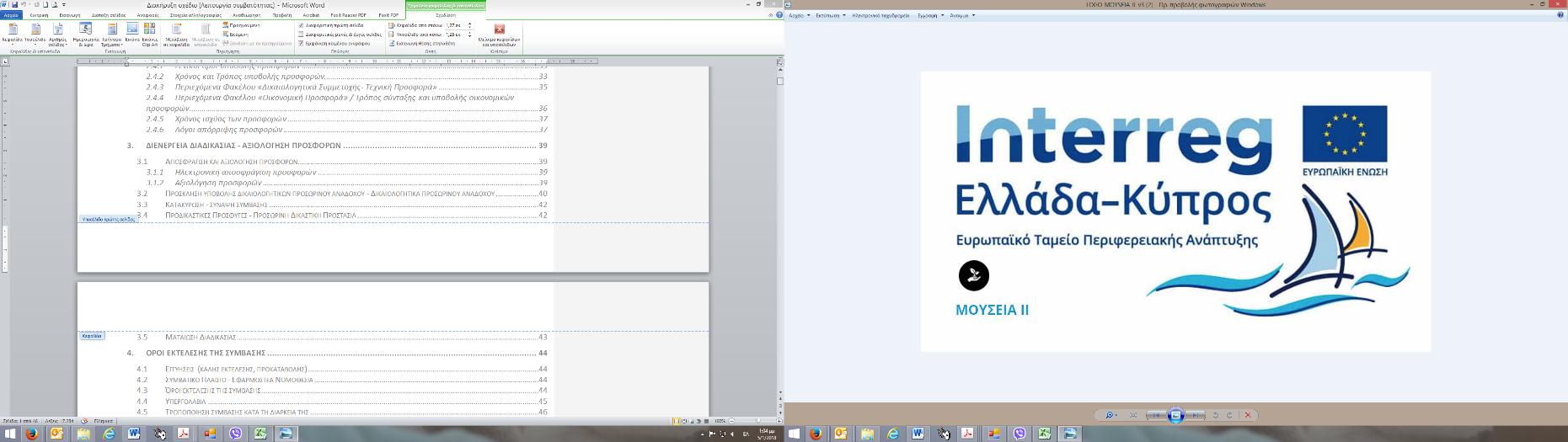 ΕΙΔΙΚΟΣ ΛΟΓΑΡΙΑΣΜΟΣ ΚΟΝΔΥΛΙΩΝ ΈΡΕΥΝΑΣ (Έ.Λ.Κ.Ε) ΠΟΛΥΤΕΧΝΕΙΟΥ ΚΡΗΤΗΣ: ΠΑΚΕΤΟ ΕΡΓΑΣΙΑΣ 3 «ΠΡΟΣΔΙΟΡΙΣΜΟΣ ΑΕΡΙΩΝ ΡΥΠΩΝ ΚΑΙ ΕΠΙΚΑΘΙΣΕΩΝ»ΠΑΡΑΔΟΤΕΑ Π3.1.1: Έκθεση προσδιορισμού αέριων ρύπων σε χώρους έκθεσης ευπαθών υλικών (Αναλώσιμα Χημικών Αναλύσεων) καιΠ3.1.3: Έκθεση προσδιορισμού μικροβιακών επικαθίσεων σε ευπαθή υλικά (Αναλώσιμα μικροβιακών Αναλύσεων)ΠΑΡΑΡΤΗΜΑ Γ΄ ΥΠΟΔΕΙΓΜΑ ΕΓΓΥΗΤΙΚΩΝ ΕΠΙΣΤΟΛΩΝ (ΣΥΜΜΕΤΟΧΗΣ)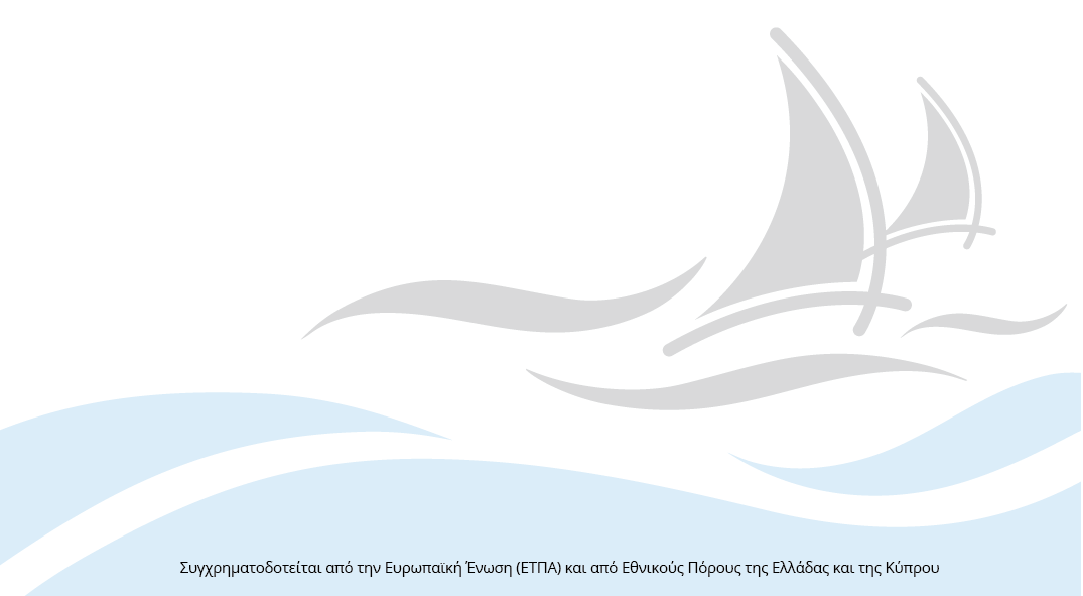 Υπόδειγμα Εγγυητικής Επιστολής ΣυμμετοχήςΕκδότης:……………………….. Ημερομηνία Έκδοσης:…………………………Προς: Τον Ειδικό Λογαριασμό Κονδυλίων Έρευνας Πολυτεχνείου Κρήτης, Πολυτεχνειούπολη, Κουνουπιδιανά, ΧανιάΕγγύησή μας με αριθμό ………………. για ΕΥΡΩ ………………..Έχουμε την τιμή να σας γνωρίσουμε ότι εγγυόμαστε με την παρούσα επιστολή ανέκκλητα και ανεπιφύλακτα παραιτούμενοι από το ευεργέτημα της διαιρέσεως και διζήσεως μέχρι του ποσού των ΕΥΡΩ …………………………………….. υπέρ της Εταιρείας με την επωνυμία …………………………….., η οποία εδρεύει επί της Οδού ………………, αριθμός ……………., με Α.Φ.Μ. ……………….. (ή σε περίπτωση Ένωσης υπέρ των εταιρειών (1) …………….. και (2) …………… κλπ ατομικά για καθεμία από αυτές και ως αλληλεγγύως και εις ολόκληρον υπόχρεων μεταξύ τους, εκ της ιδιότητάς τους ως μελών της ένωσης εταιρειών), σε περίπτωση δε κατάπτωσης αυτής, το ποσό της κατάπτωσης υπόκειται στο εκάστοτε ισχύον τέλος χαρτοσήμου, για την συμμετοχή της στον διαγωνισμό με αριθμό διακήρυξης 22013/05-12-2018 στο πλαίσιο του έργου με Κ.Ε. 81717 ο οποίος θα διενεργηθεί την Τρίτη 08 Ιανουαρίου 2019, για τον οποίο η καταληκτική ημερομηνία υποβολής των προσφορών είναι η 31η Δεκεμβρίου 2018.Η παρούσα εγγύηση καλύπτει μόνο τις από την συμμετοχή στον ανωτέρω διαγωνισμό απορρέουσες υποχρεώσεις της ως άνω αναφερόμενης εταιρείας, καθ’ όλο το χρονικό διάστημα ισχύος της. Το ανωτέρω ποσό της εγγύησης τηρούμε στην διάθεσή σας και θα σας καταβληθεί ολικά ή μερικά, χωρίς καμιά εκ μέρους της εταιρείας μας αντίρρηση ή ένσταση και χωρίς να ερευνηθεί το βάσιμο ή μη της απαίτησης εντός πέντε (5) ημερών, μετά από απλή έγγραφη ειδοποίηση της Υπηρεσίας σας.Σε περίπτωση κατάπτωσης της εγγύησης, το ποσό της κατάπτωσης υπόκειται στο εκάστοτε ισχύον τέλος χαρτοσήμου.Η παρούσα εγγυητική επιστολή έχει ισχύ έως την ……….…..(ημερομηνία).Ο χρόνος ισχύος της παρούσας δύναται να παραταθεί, εφόσον μεσολαβήσει σχετικό αίτημά σας, καθ’ ό χρόνο αυτή τελεί σε ισχύ.(Εξουσιοδοτημένη Υπογραφή/Σφραγίδα)